After school Youth HubWhenStarting 
September 5th 2017, all year round
Monday – Friday 3:30 – 7:00pmWHEREAlbion Library1515 Albion Rd.Program Room 2FEATURING Homework Help · PS4 & XBOX One · VR · Computers & Tablets · Printing · DIY & Tech Workshops · DSLR Cameras · DJ Equipment · FREE Snacks ·And much, much, more. are you 13-19?Looking for somewhere to chill after school with your friends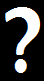 WE NOW HAVE A SPACE JUST FOR YOUth.